Shark Tank Worksheet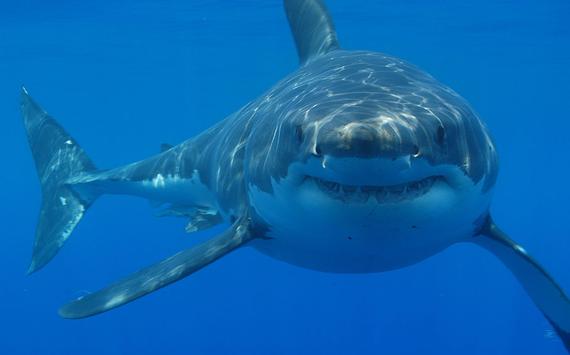 Season:Episode:Company Name:Starting Valuation:Offer(s) Valuation:What does the product sell for?	$___________				        -What is the cost to make it?		$___________				        =Profit Margin 		$___________Business Plan Details:What are they planning on doing with the money the sharks give them? (i.e. Marketing, hiring, inventory, capacity planning, business analytics)How will the Sharks get their money back? How long will it take? Explain your answer with numbers. Track the Shark Tank SeasonMap each investor’s investing style/patterns through an entire season. How many total dollars has each invested in total? Are their patterns to what each investor likes to buy?Summarize for each person what they don’t buy and their reasoning. RobertKevinBarbaraMarkLoriDaymonCompany NamesRobert HerjavecDollars InvestedKevin O’LearyDollars InvestedBarbara CorcoranDollars InvestedMark CubanDollars InvestedLori GreinerDollars InvestedDaymon JamesDollars Invested